Documento ufficiale per la richiesta di valutazione del progetto secondo la Legge sul rilancio dell’occupazione e sul sostegno ai disoccupati (L-rilocc) del 13 ottobre 1997(Art. 6 L-rilocc e Art. 9, 10, 11 R L-rilocc)Dati della persona richiedenteIl progettoRepubblica e Cantone TicinoDipartimento dell'educazione, della cultura e dello sportDipartimento delle finanze e dell'economia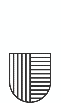 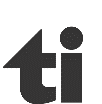 1 di 2Istituto della formazione continua
Fondounimpresa	Indirizzo postale
Ala Munda 35	Casella postale 21706528 Camorino	6501 Bellinzona22.02.202422.02.202422.02.2024Istituto della formazione continua
Fondounimpresa	Indirizzo postale
Ala Munda 35	Casella postale 21706528 Camorino	6501 BellinzonaValutazione preliminare attività indipendenteValutazione preliminare attività indipendenteValutazione preliminare attività indipendenteValutazione preliminare attività indipendenteCognomeCognomeNomeIndirizzoIndirizzoCAP e LuogoTelefono ufficio /casaTelefono ufficio /casaTelefono cellulareIndirizzo emailIndirizzo emailData di nascitaTitolo del progettoTitolo del progettoRamo d’attivitàDescrizione dell’idea/del progettoDescrizione dell’idea/del progettoDescrizione dell’idea/del progettoSituazione attuale di sviluppo del progetto (p.es. In fase di studio, fase di fondazione, fase di avvio, ecc.)Situazione attuale di sviluppo del progetto (p.es. In fase di studio, fase di fondazione, fase di avvio, ecc.)Situazione attuale di sviluppo del progetto (p.es. In fase di studio, fase di fondazione, fase di avvio, ecc.)Qual è la potenziale clientela interessata al prodotto/servizio offertoQual è la potenziale clientela interessata al prodotto/servizio offertoQual è la potenziale clientela interessata al prodotto/servizio offertoForma giuridica sceltaForma giuridica sceltaForma giuridica sceltaValutazione e analisi del mercato (Dimensione, tendenze, target, ecc.)Valutazione e analisi del mercato (Dimensione, tendenze, target, ecc.)Valutazione e analisi del mercato (Dimensione, tendenze, target, ecc.)Analisi della concorrenza (Chi sono i concorrenti diretti e indiretti? Come si differenzia l’attività rispetto alla concorrenza?)Analisi della concorrenza (Chi sono i concorrenti diretti e indiretti? Come si differenzia l’attività rispetto alla concorrenza?)Analisi della concorrenza (Chi sono i concorrenti diretti e indiretti? Come si differenzia l’attività rispetto alla concorrenza?)Sono necessarie autorizzazioni, notifiche, permessi per operare nel settore?Sono necessarie autorizzazioni, notifiche, permessi per operare nel settore?Sono necessarie autorizzazioni, notifiche, permessi per operare nel settore?Elenco dei prodotti/servizi propostiElenco dei prodotti/servizi propostiElenco dei prodotti/servizi propostiPolitica dei prezzi (Listino prezzi e/o tariffa oraria)Politica dei prezzi (Listino prezzi e/o tariffa oraria)Politica dei prezzi (Listino prezzi e/o tariffa oraria)Strategia di marketing e pubblicitàStrategia di marketing e pubblicitàStrategia di marketing e pubblicitàConcetto di finanziamento e stadio economico dell’attività (breve descrizione della situazione attuale dell’attività: alla ricerca di fondi, in avvio, già operativa, ecc.)Concetto di finanziamento e stadio economico dell’attività (breve descrizione della situazione attuale dell’attività: alla ricerca di fondi, in avvio, già operativa, ecc.)Concetto di finanziamento e stadio economico dell’attività (breve descrizione della situazione attuale dell’attività: alla ricerca di fondi, in avvio, già operativa, ecc.)La presente domanda dev’essere compilata in tutte le sue parti e provvista di tutti gli allegati richiesti. Qualora la documentazione dovesse risultare incompleta, la pratica non potrà essere trattata.La presente domanda dev’essere compilata in tutte le sue parti e provvista di tutti gli allegati richiesti. Qualora la documentazione dovesse risultare incompleta, la pratica non potrà essere trattata.La presente domanda dev’essere compilata in tutte le sue parti e provvista di tutti gli allegati richiesti. Qualora la documentazione dovesse risultare incompleta, la pratica non potrà essere trattata.Dichiaro inoltre che le informazioni contenute nel presente questionario sono complete e veritiere.Dichiaro inoltre che le informazioni contenute nel presente questionario sono complete e veritiere.Dichiaro inoltre che le informazioni contenute nel presente questionario sono complete e veritiere.Luogo e dataLuogo e dataFirma della persona richiedentePer le persone minorenni e sotto curatela, firma di chi li rappresenta legalmente